STRATEGIES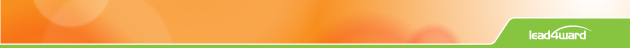 Connect the DotsMake a connection between the ideas at the end of the arrows. How are they the same? How are they different?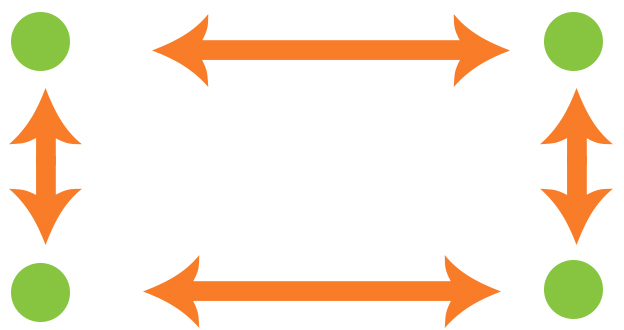 